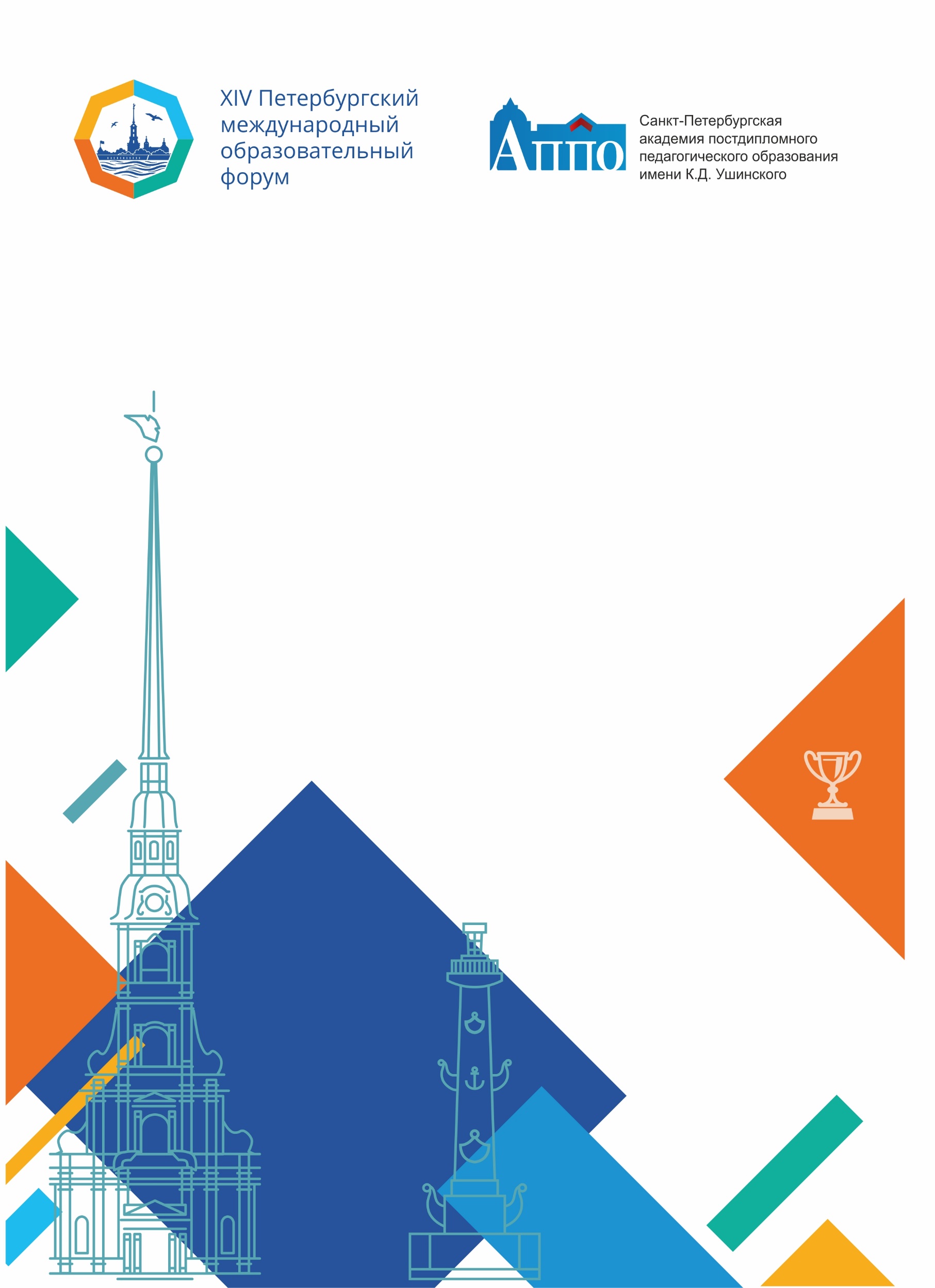 ГБУ ДПО Санкт-Петербургская академия постдипломного педагогического образования 
имени К.Д. Ушинского 
Институт управления образованиемКафедра социально-педагогического образованияПРОГРАММАВсероссийской научно-практической конференции ЕДИНОЕ ОБРАЗОВАТЕЛЬНОЕ ПРОСТРАНСТВО В ЗЕРКАЛЕ РЕГИОНАЛЬНЫХ ВОСПИТАТЕЛЬНЫХ СИСТЕМ25-26 марта 2024 годЦель конференции: выявить существующий опыт интеграции сложившихся региональных воспитательных систем в создаваемое единое образовательное пространство.Место проведения:Санкт-Петербург, ул. Ломоносова 11-13, ауд. 105 Телефон: +7 (812) 409-82-89Модераторы: Шавринова Елена Николаевна, к.п.н, доцент кафедры социально-педагогического образования СПб АППО им. К.Д. Ушинского Коробкова Елена Николаевна, к.п.н, доцент кафедры социально-педагогического образования СПб АППО им. К.Д. УшинскогоСекционные заседания «Бренды петербургского воспитания»26.03.2024Кафедра социально-педагогического образованияКонтакты: +7 (812) 409-82-89          E-mail socped@spbappo.ruПрограмма круглого стола 25.03.2024Программа круглого стола 25.03.202412.00 -12.20Открытие конференцииПриветственное слово Шавринова Елена Николаевна, к.п.н, доцент кафедры социально-педагогического образования Проблематика создания единого образовательного пространстваЧто такое единое образовательное пространство в Вашем понимании?Назовите три особенности Вашей региональной воспитательной системыФормирование единого образовательного пространства предполагает сохранение многообразия уклада школьной жизни. При каких условиях это возможно? Назовите не менее трех.Коробкова Елена Николаевна, к.п.н., доцент кафедры социально-педагогического образования 12.20-12.50Стратегическая сессияВсероссийское социологическое исследование «Мониторинг ценностных ориентаций современной молодежи»Шестакова Оксана Александровна, к.тех.н., заместитель директора по научной работе федерального государственного бюджетного научного учреждения «Институт изучения детства, семьи и воспитания» (Москва)Открытый микрофон12.50-13.50Представление регионального опытаКультурно-образовательный проект «Город, открытый тобой»: кейс Свердловской области»Мурзина Ирина Яковлевна, доктор культурологии, профессор, директор Института образовательных стратегий (г. Екатеринбург) Традиции как основа интеграции региональной воспитательной системы в единое образовательное пространство: ценностно-смысловое единство в многообразии возможностейКисляков Алексей Вячеславович, к.п.н., доцент, начальник управления воспитания и дополнительного образования ГБУ ДПО «Челябинский институт развития образования» (Челябинск)Региональный опыт воспитательной деятельности в едином образовательном пространстве дошкольного образования Республики ТатарстанБашинова Светлана Николаевна, к.псих.н., доцент,  доцент института психологии и образования Казанского федерального университета,   доцент кафедры дошкольного и начального общего образования ГАОУ ДПО «Институт развития образования Республики Татарстан»» (Казань)Региональное культурное наследие и его роль в формировании российской гражданской идентичности школьникаШейко Наталия Геннадьевна, к.п.н., доцент кафедры социально-педагогического образования (Санкт-Петербург)13.50 – 14.00 Подведение итогов работы Круглого стола 11.00-13.00Секция 1. Бренды петербургского воспитания: диалоги со смыслом (ГБОУ школа № 310 «Слово» Фрунзенского района Санкт-Петербурга) Модератор: Жукова Наталия Айзиковна, к.п.н., доцент кафедры социально-педагогического образования 11.30-13.30Секция 2. Бренды петербургского воспитания: практики созидания (ГБОУ СОШ № 418 г. Кронштадта)Модератор: Скоморова Наталья Михайловна, к.э.н., доцент кафедры социально-педагогического образования 10.00-13.00Секция 3. Бренды петербургского воспитания: лицом к городу(Площадка № 1. ГБДОУ № 93 Выборгского района Санкт-ПетербургаПлощадка № 2. ГБУ ДО ЦДЮТТИТ Пушкинского района Санкт-Петербурга)Модератор: Шейко Наталия Геннадьевна, к.п.н. доцент кафедры социально-педагогического образования14.00-16.30Секция 4.  Бренды петербургского воспитания: культура – наше все (ГБОУ СОШ № 136 Калининского района Санкт-Петербурга)Модератор: Шейко Наталия Геннадьевна, к.п.н. доцент кафедры социально-педагогического образования СПб АППО11.00-13.30Секция 5. Бренды петербургского воспитания: медиаволонтерство – путь к социальной активности (СПб АППО, конференц-зал)Модератор: Нестерова Тамара Михайловна, старший преподаватель кафедры социально-педагогического образования СПб АППО11.00-13.00Секция 6.  Круглый стол «Кинопедагогика: актуальные задачи и решения» (СПб АППО, ауд. 430)Модератор: Симбирцева Наталья Алексеевна, доктор культурологии, доцент, заведующий кафедрой философии, социологии и культурологии Института общественных наук УрГПУ